Красная книга Липецкой областиНачало формыКонец формыМлекопитающие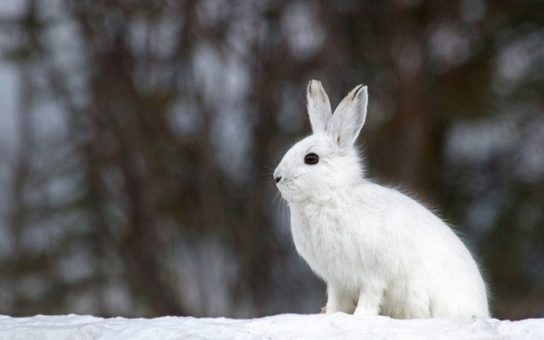 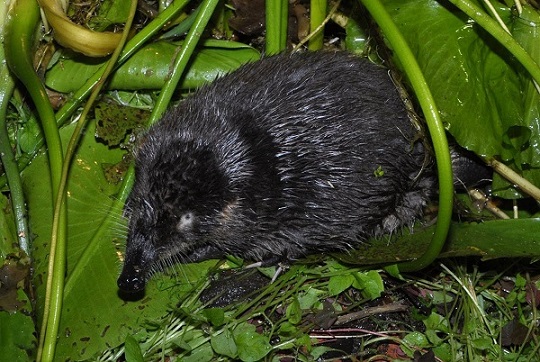 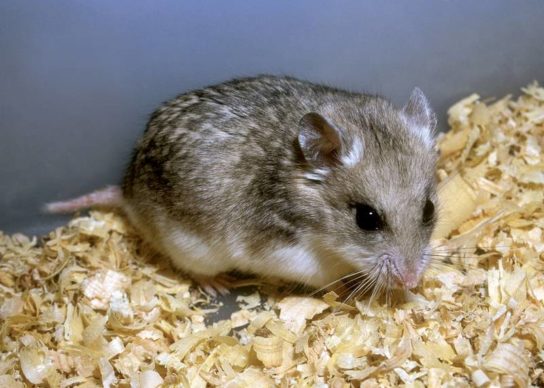 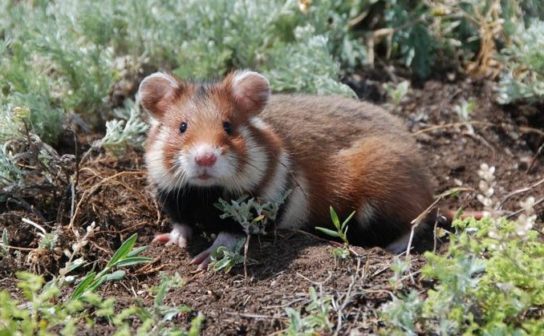 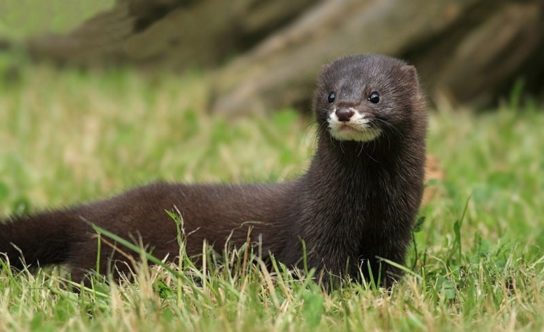 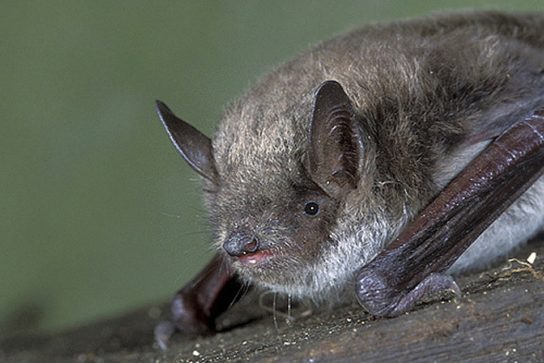 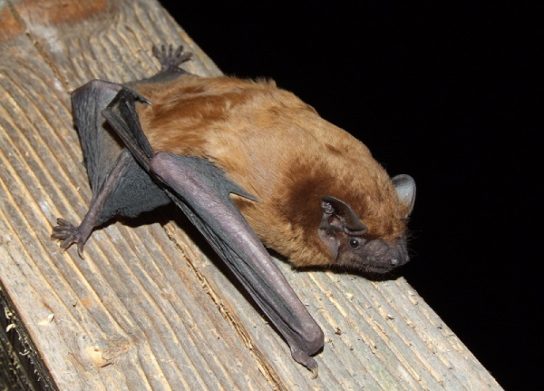 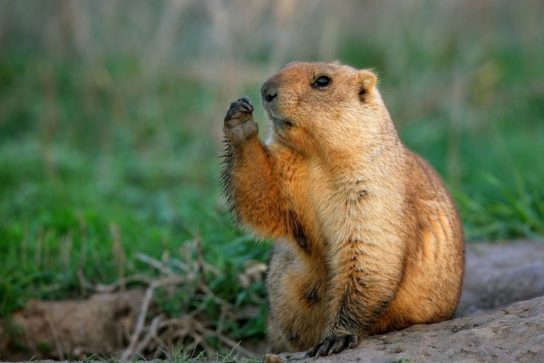 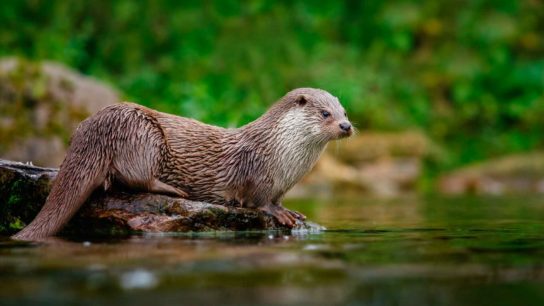 Птицы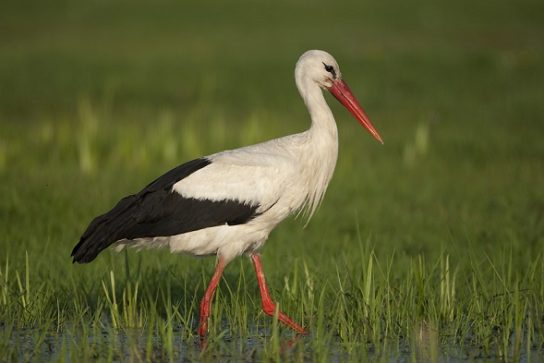 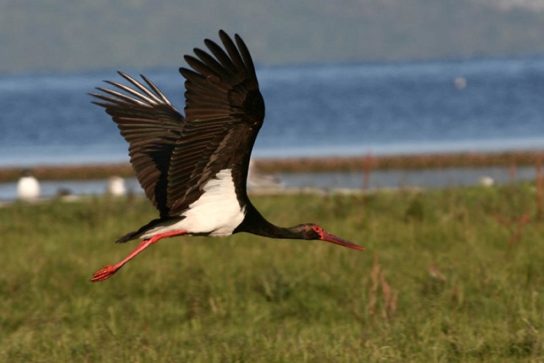 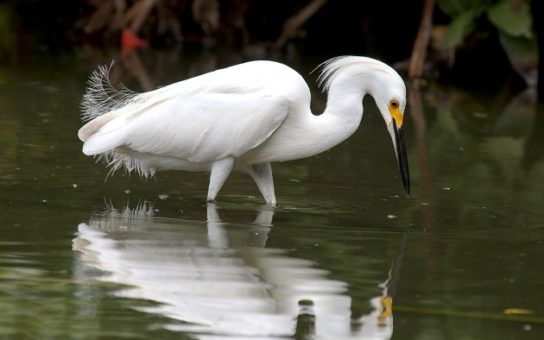 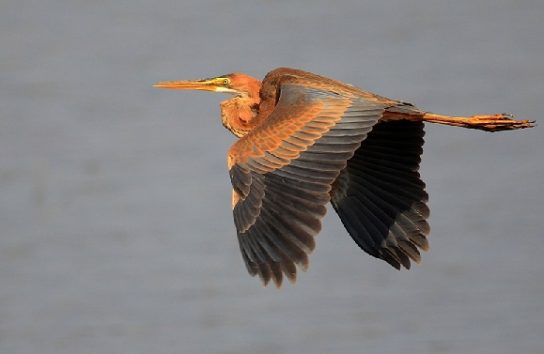 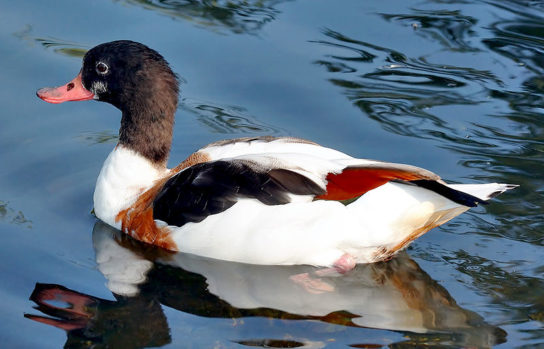 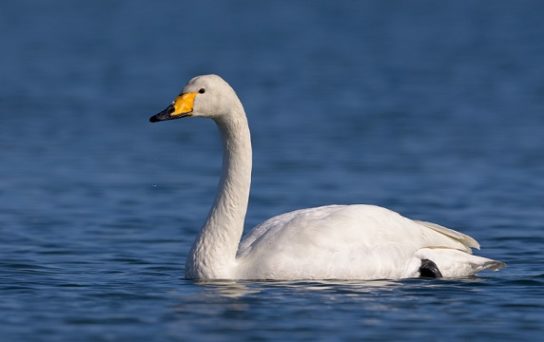 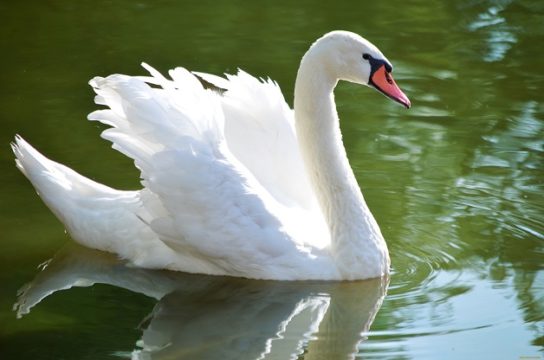 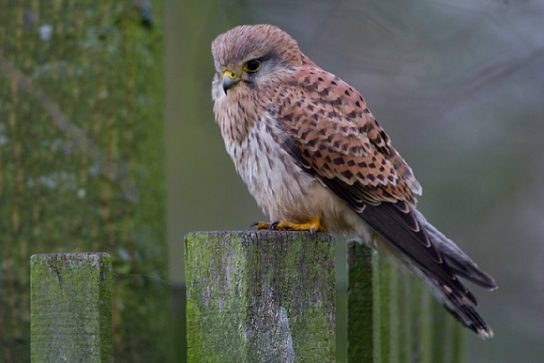 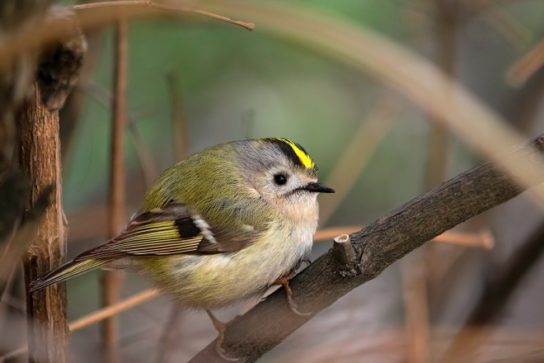 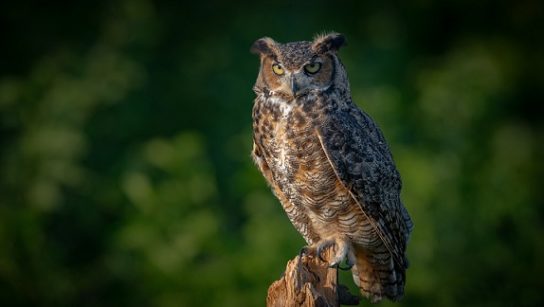 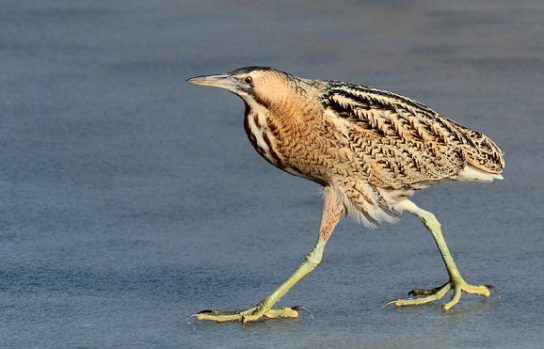 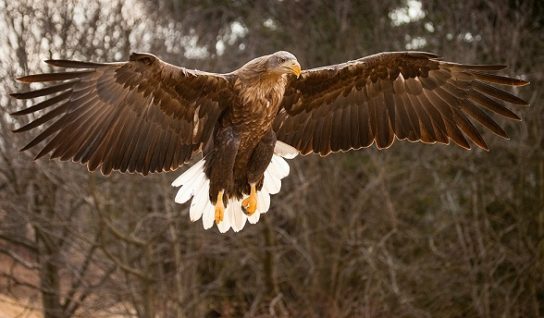 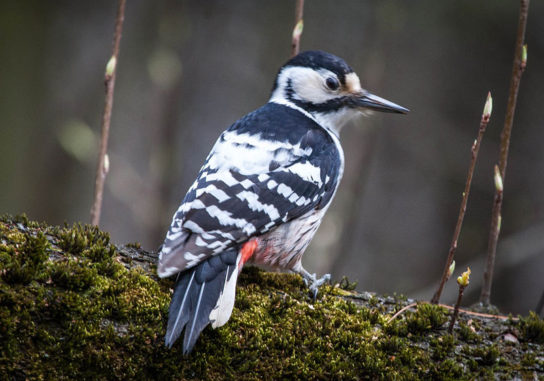 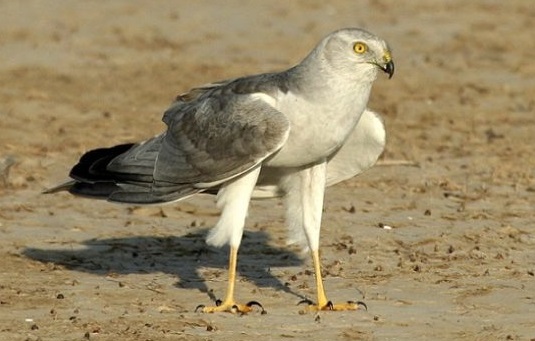 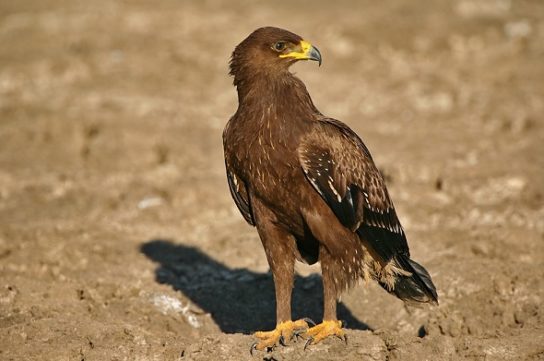 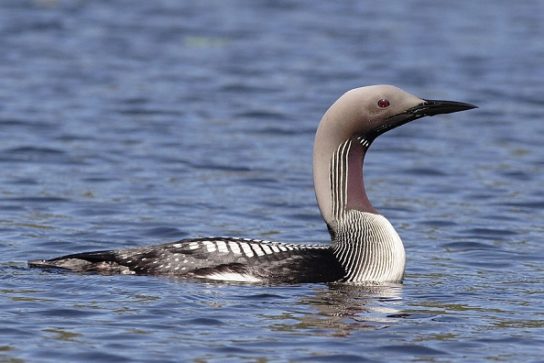 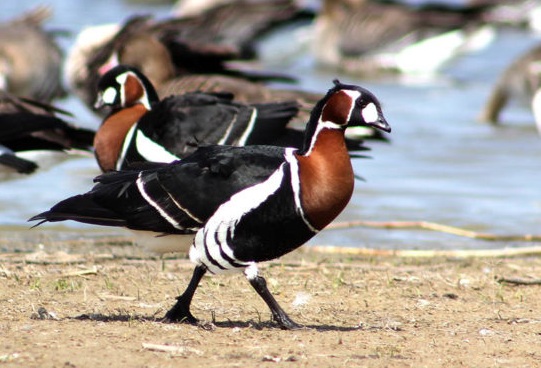 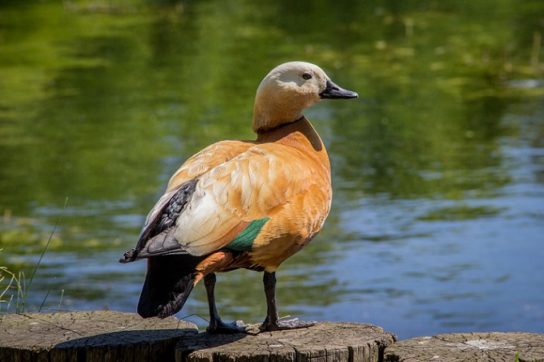 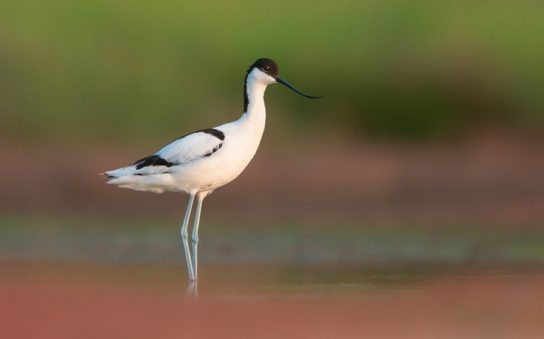 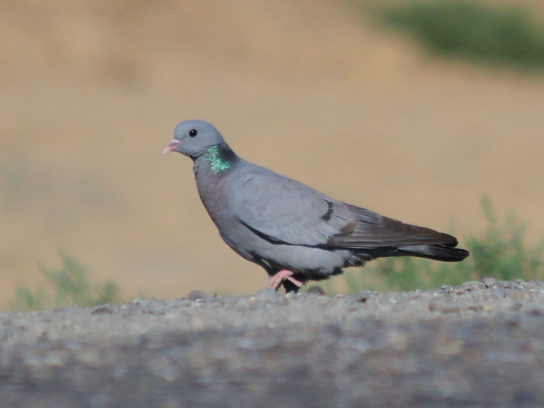 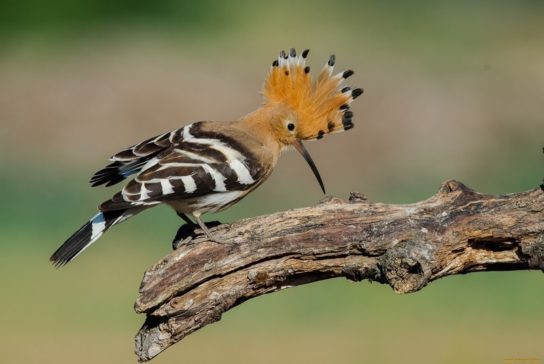 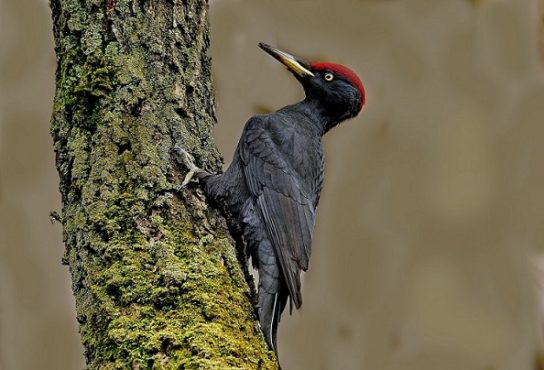 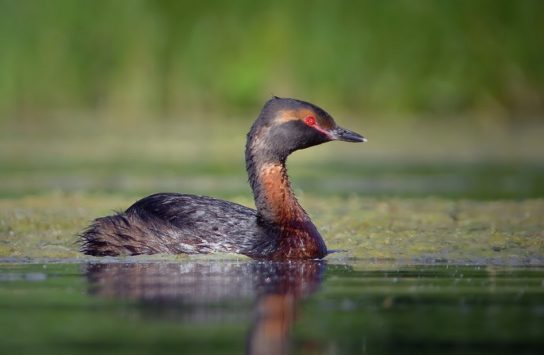 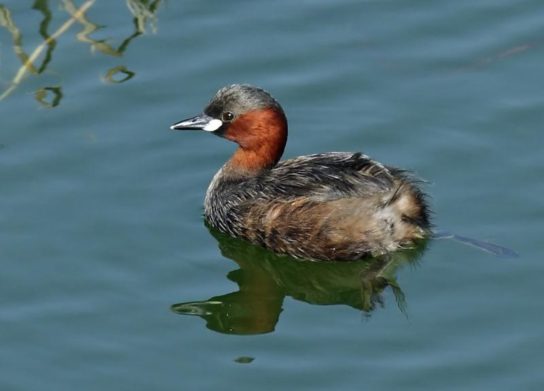 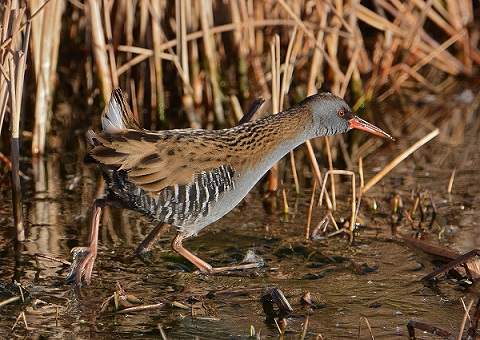 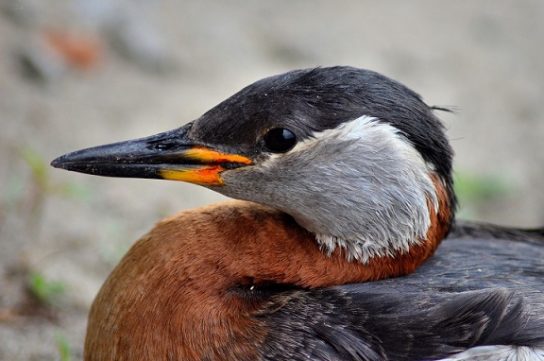 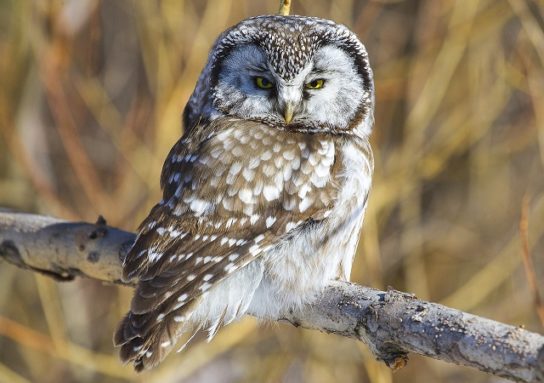 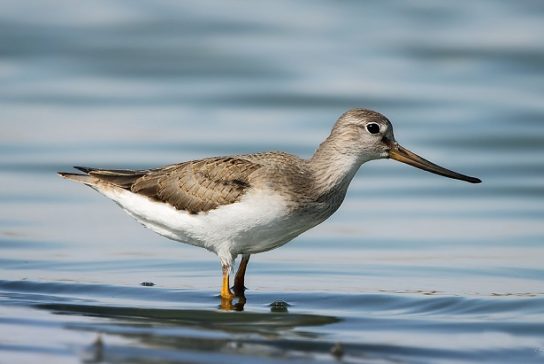 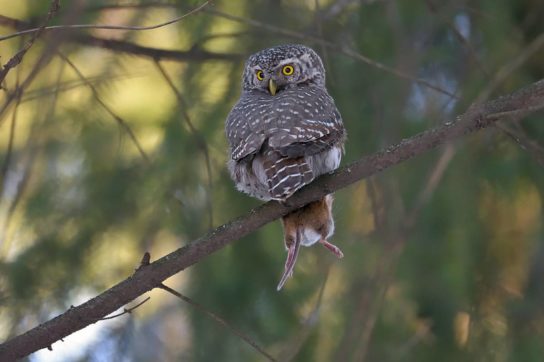 Б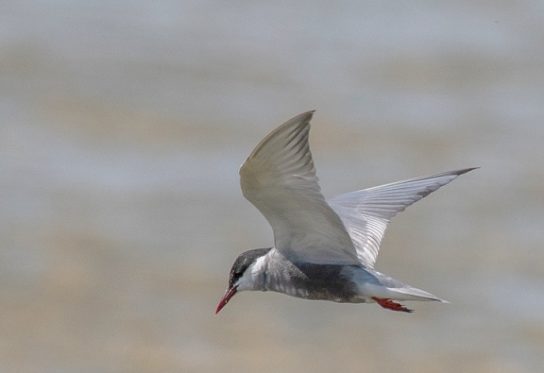 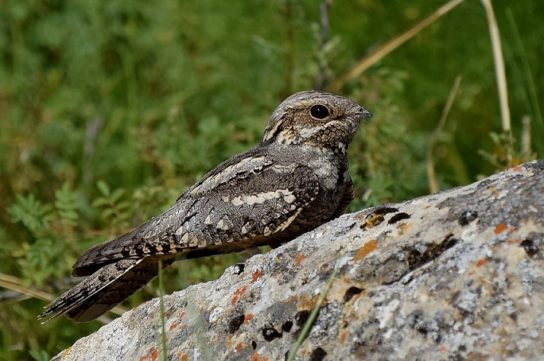 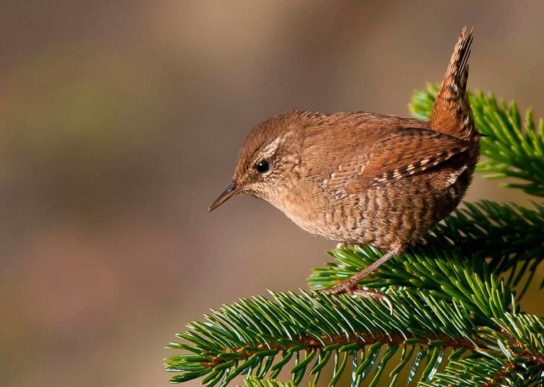 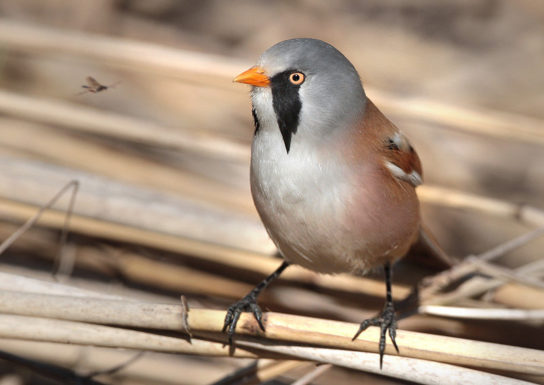 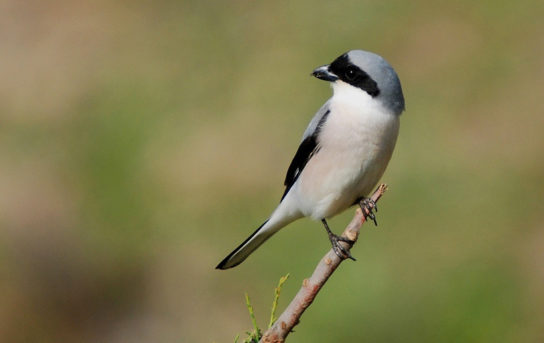 Земноводные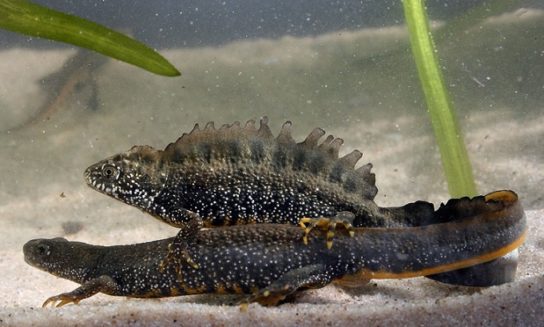 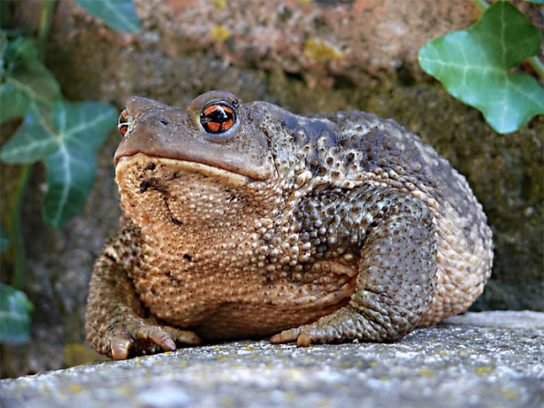 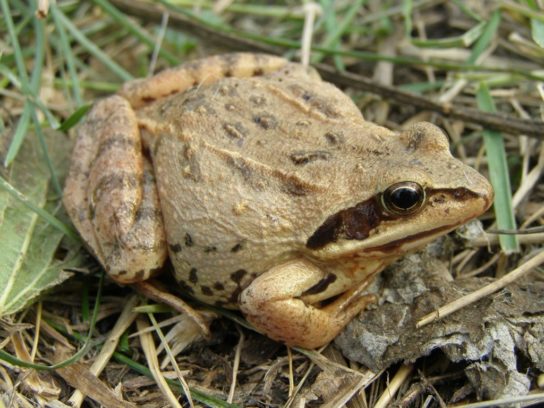 Пресмыкающиеся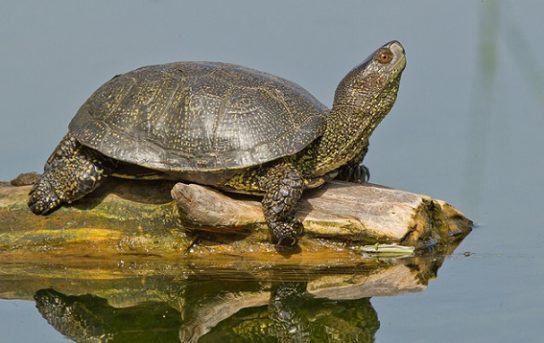 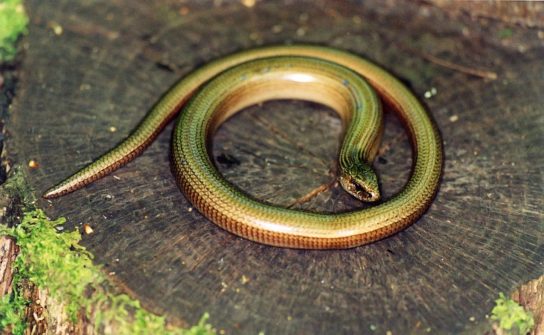 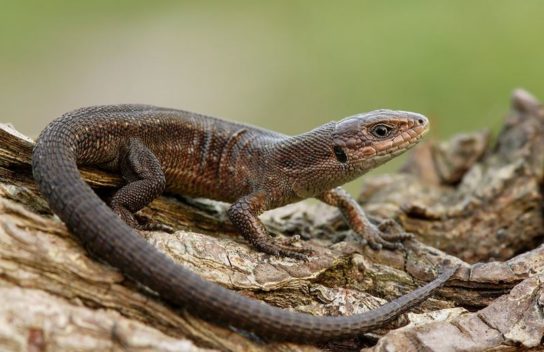 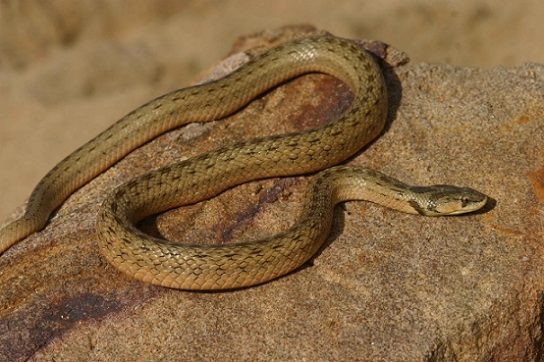 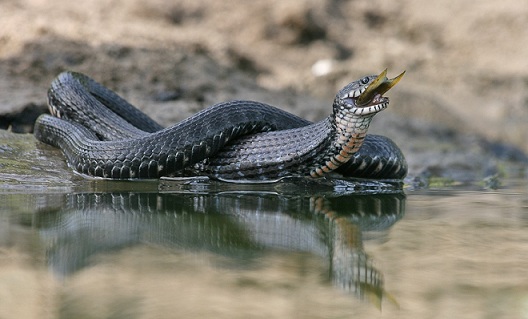 Насекомые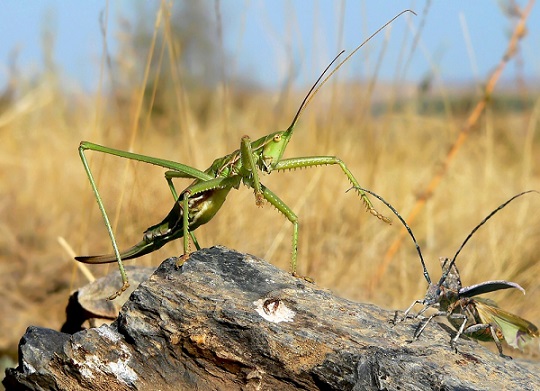 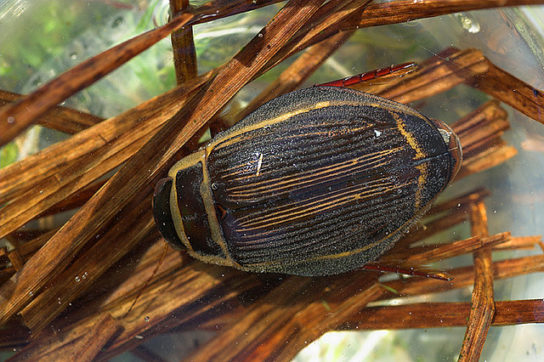 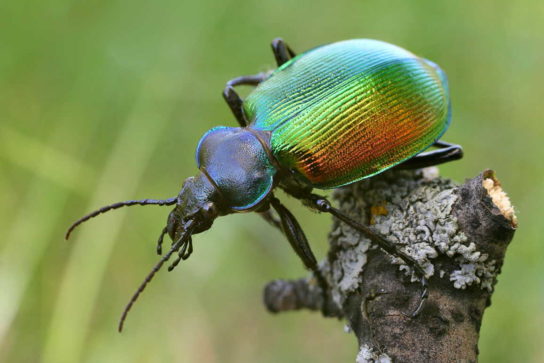 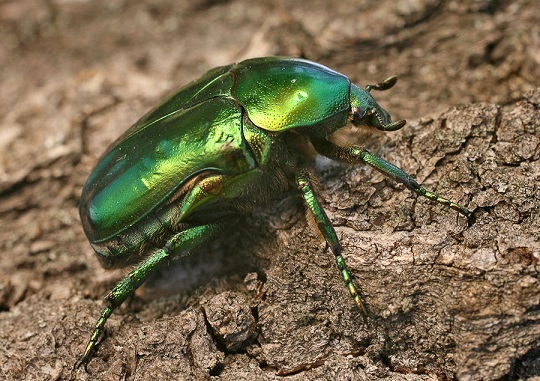 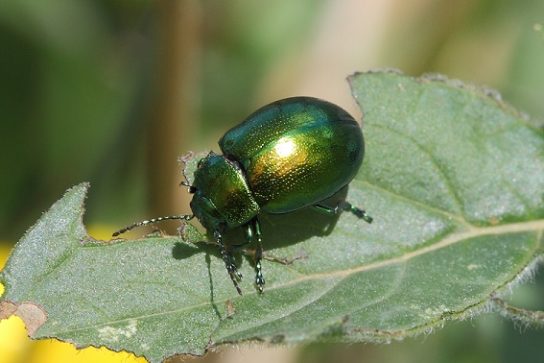 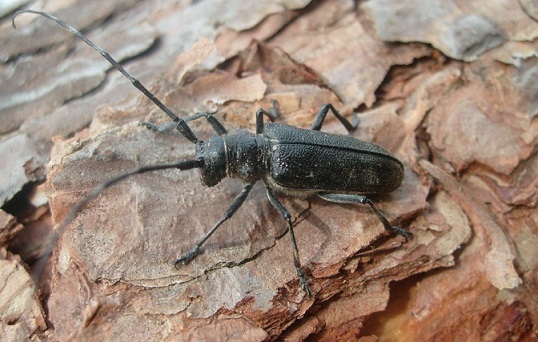 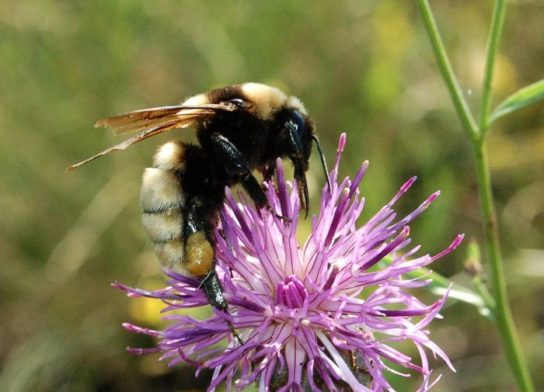 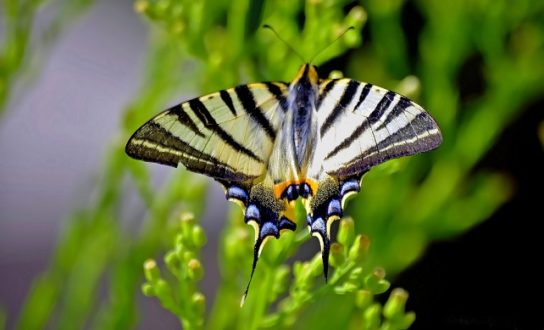 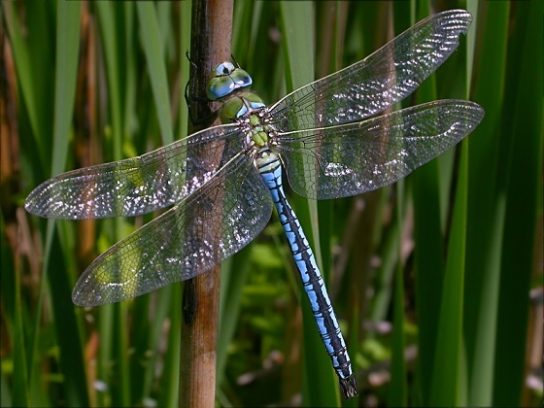 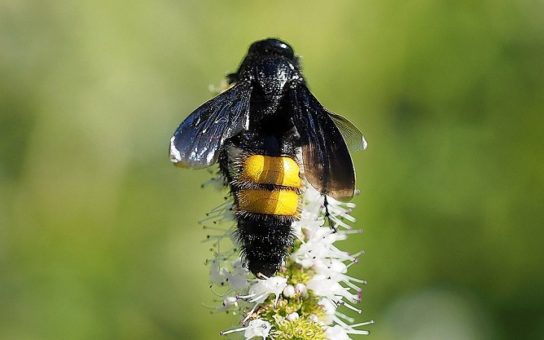 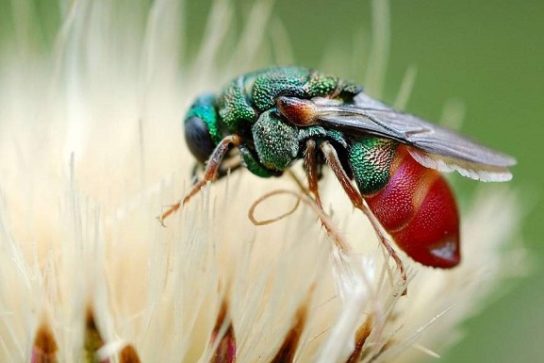 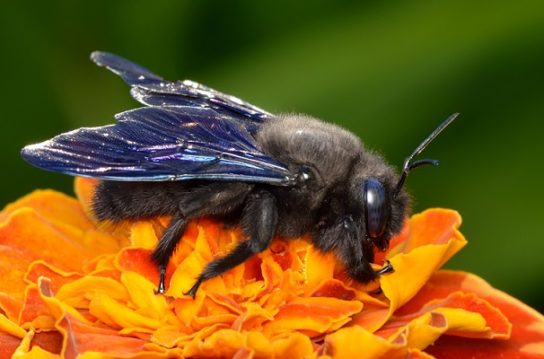 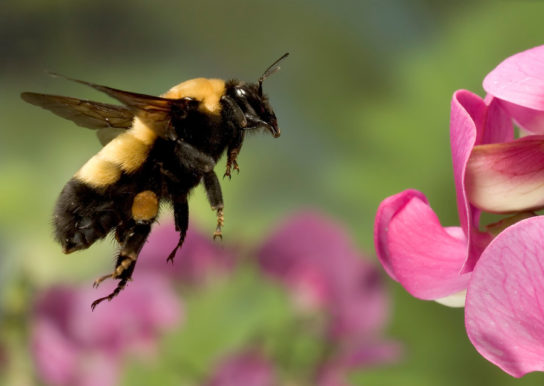 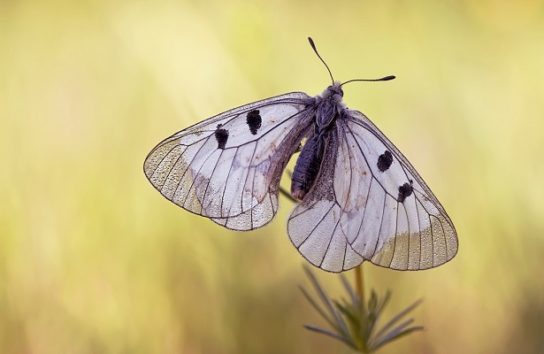 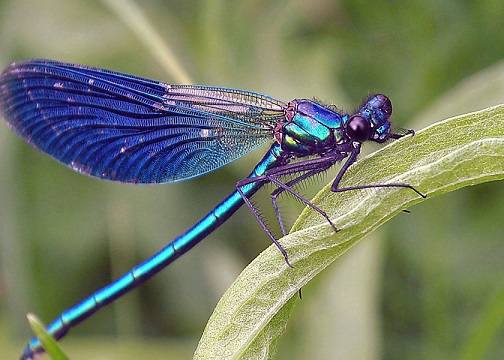 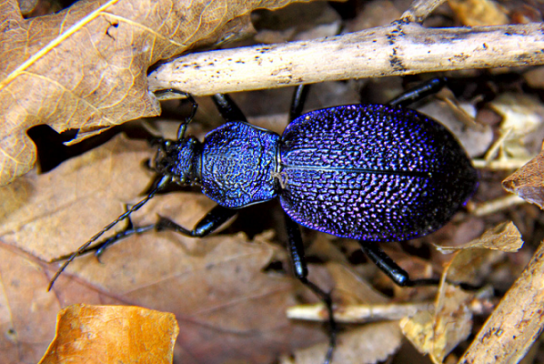 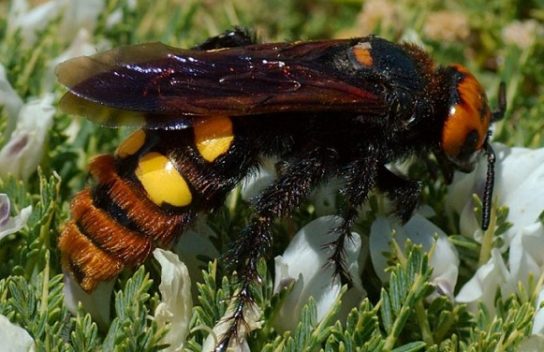 Круглоротые и рыбы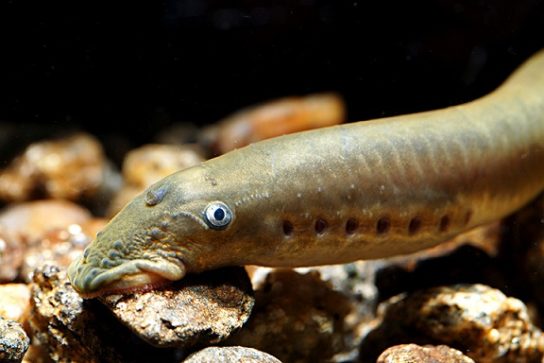 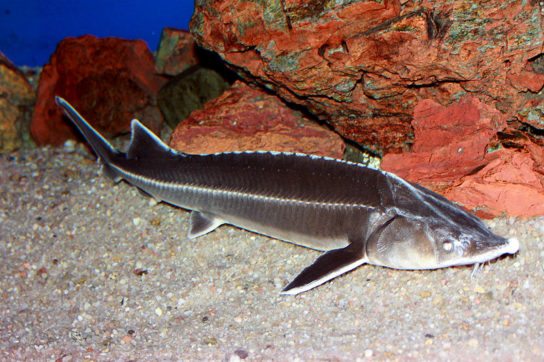 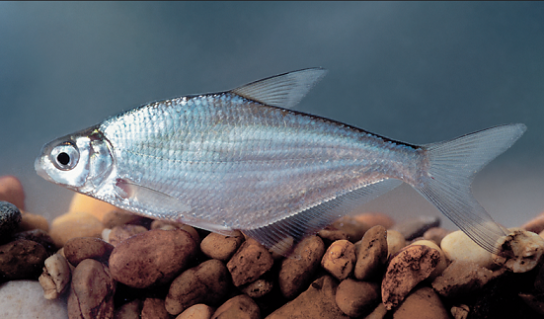 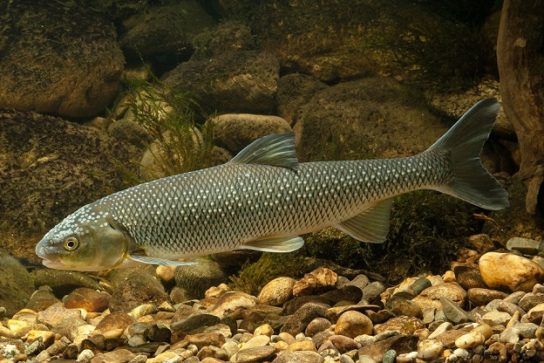 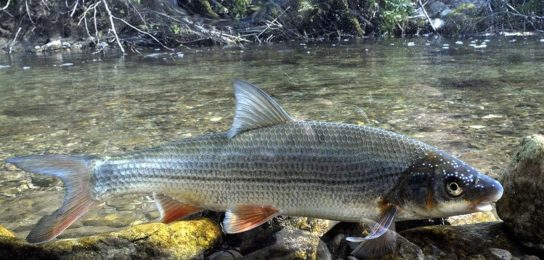 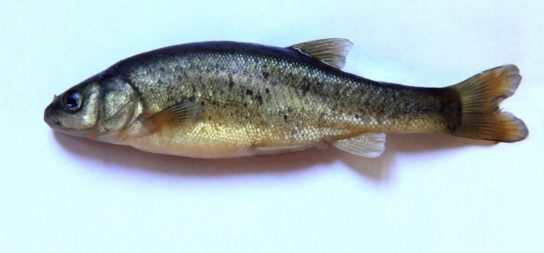 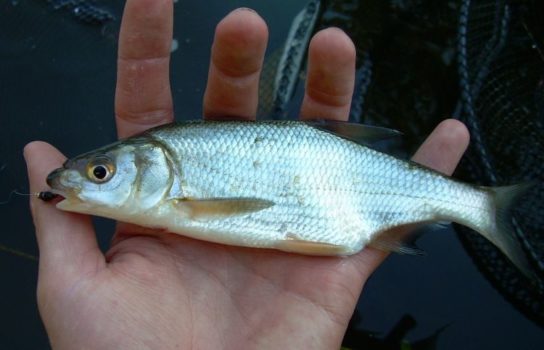 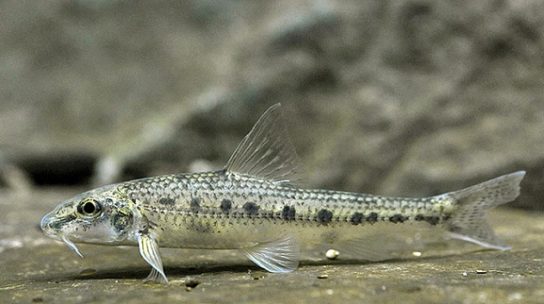 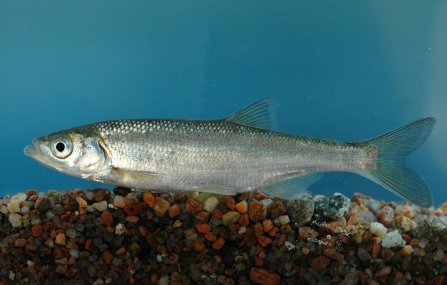 Растения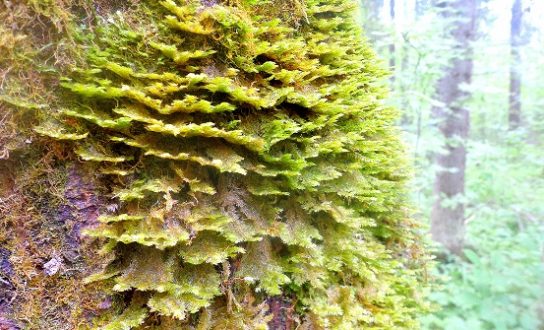 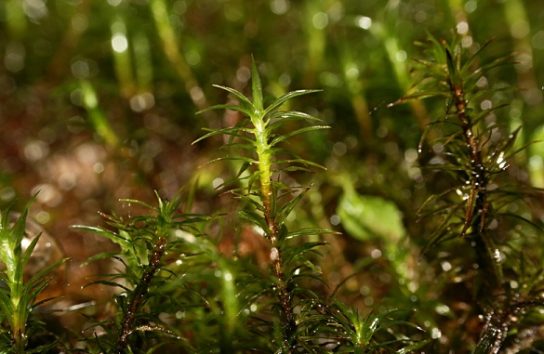 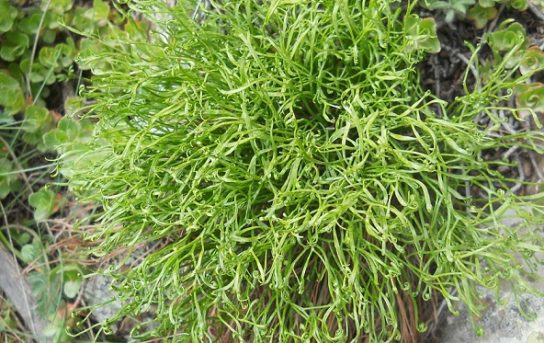 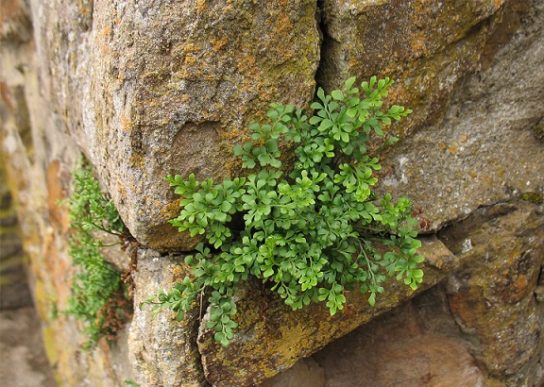 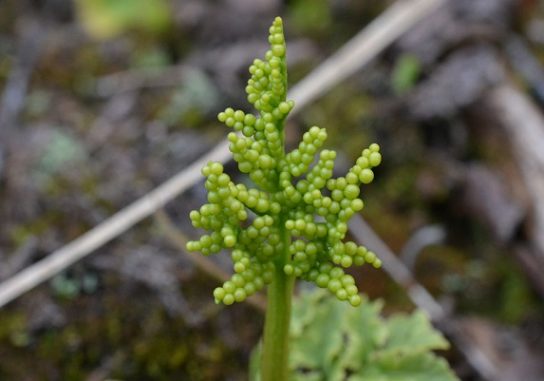 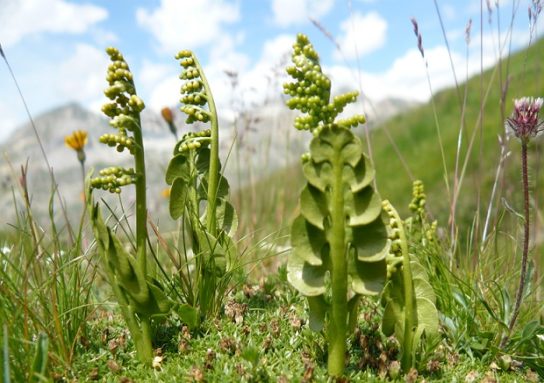 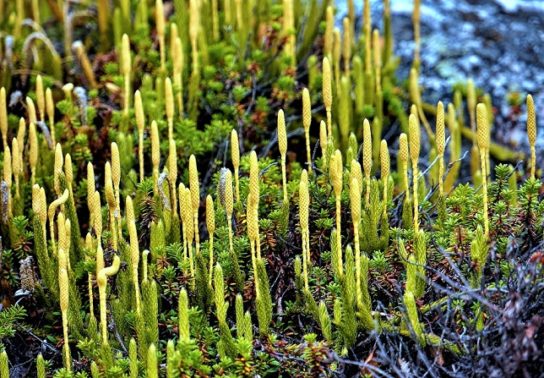 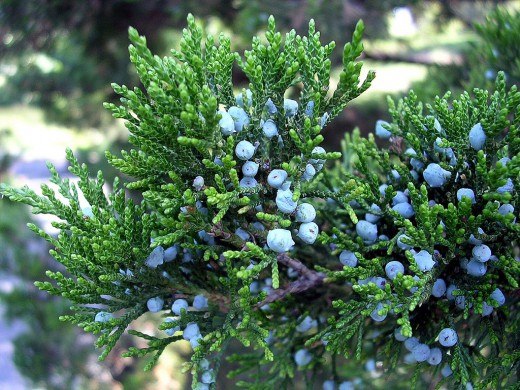 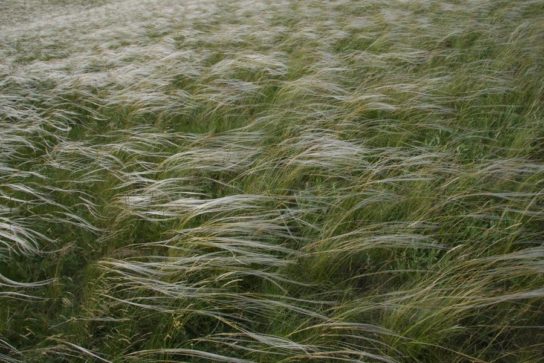 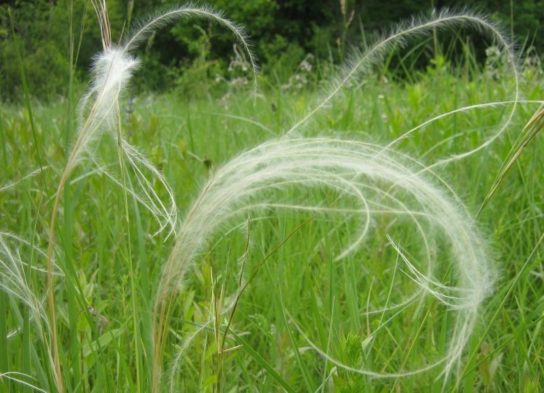 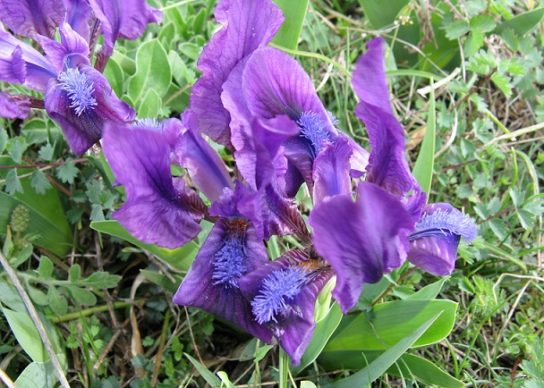 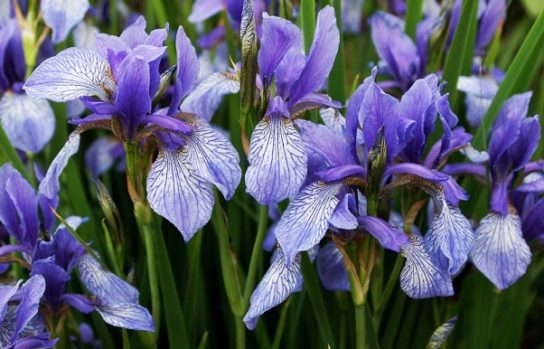 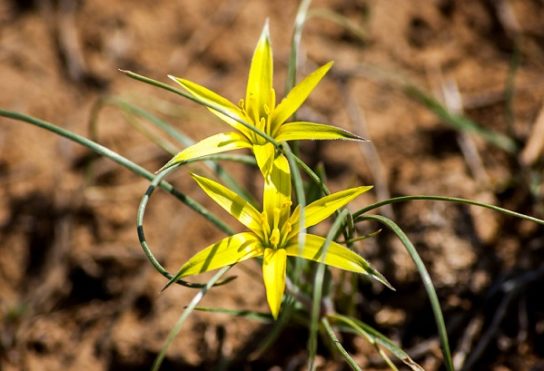 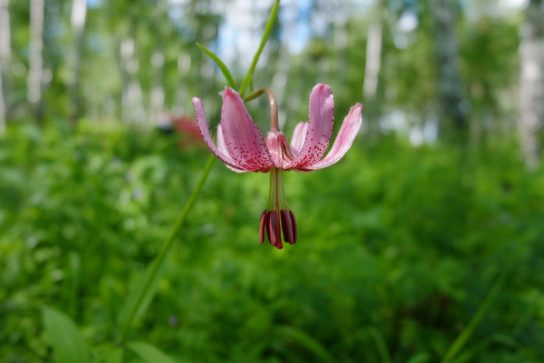 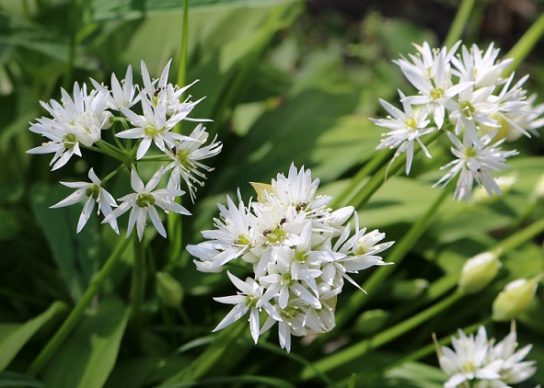 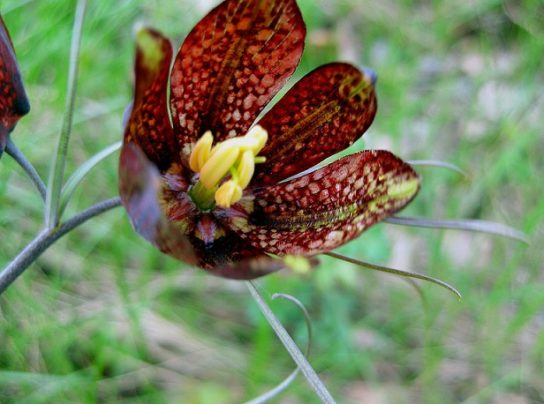 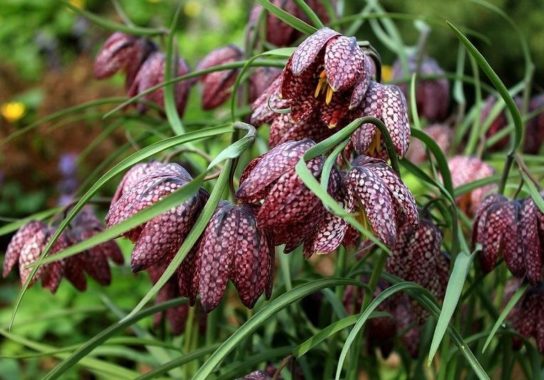 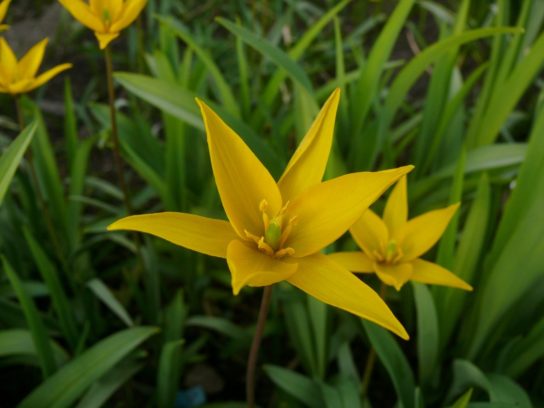 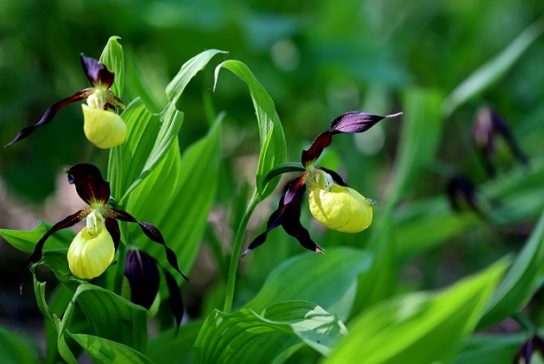 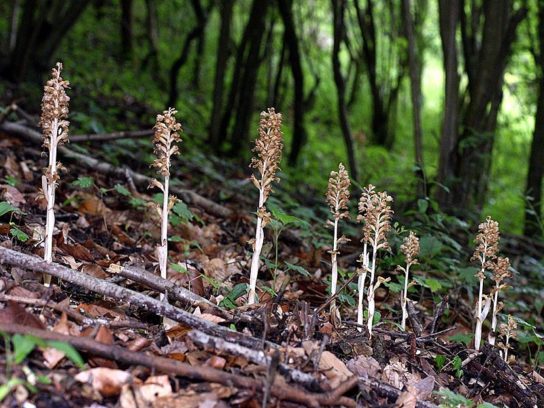 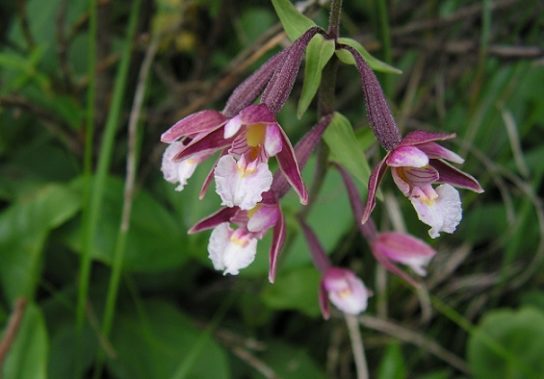 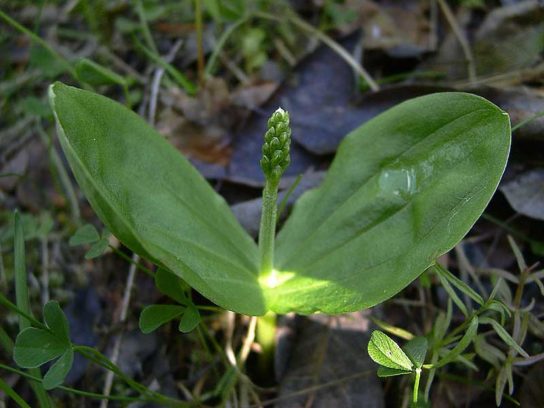 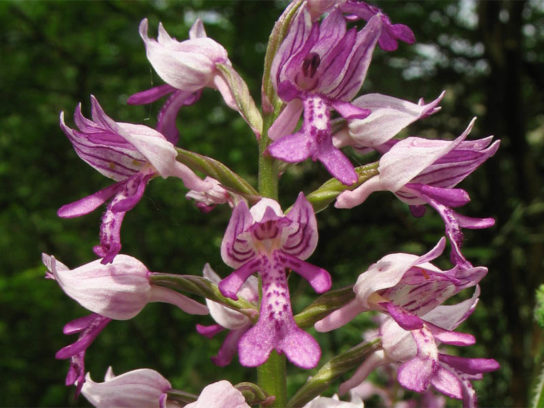 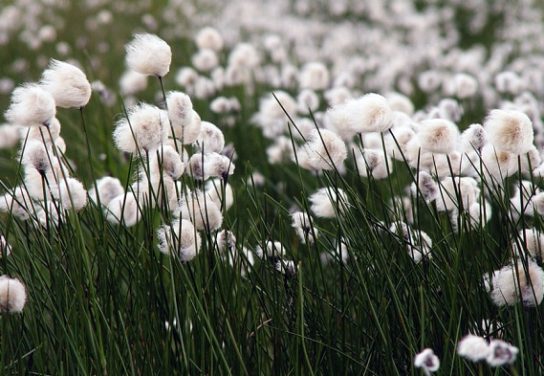 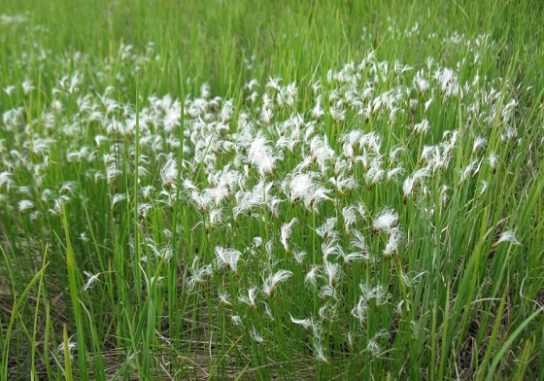 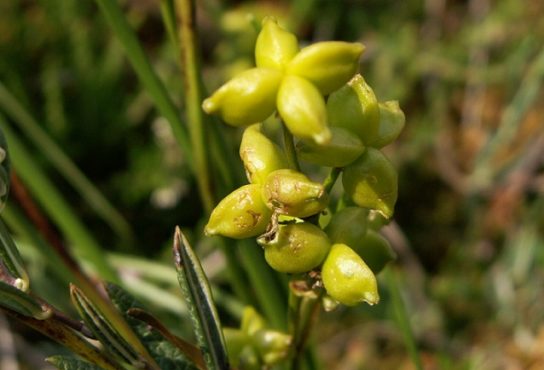 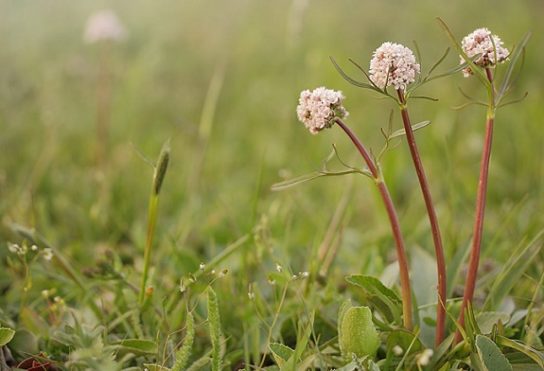 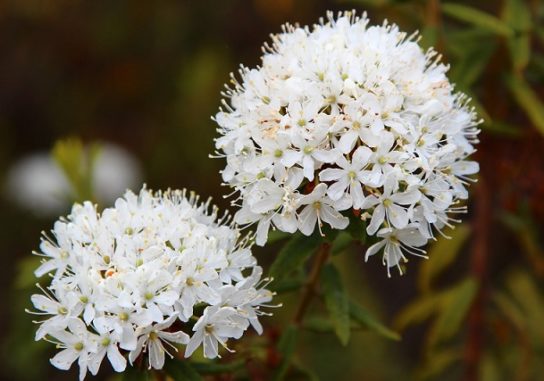 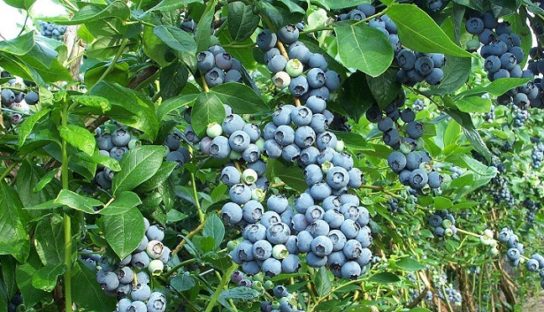 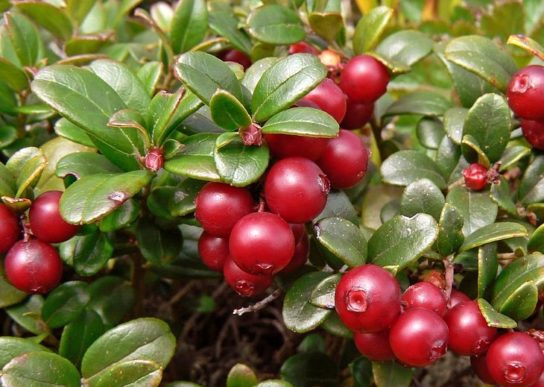 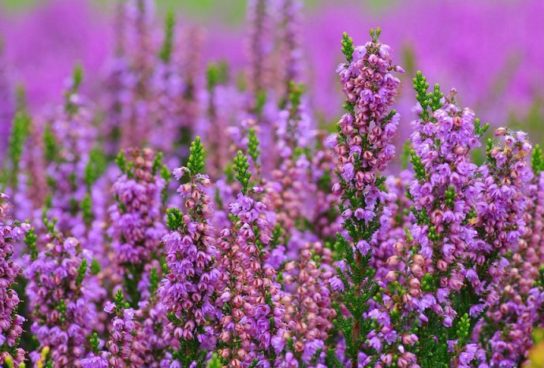 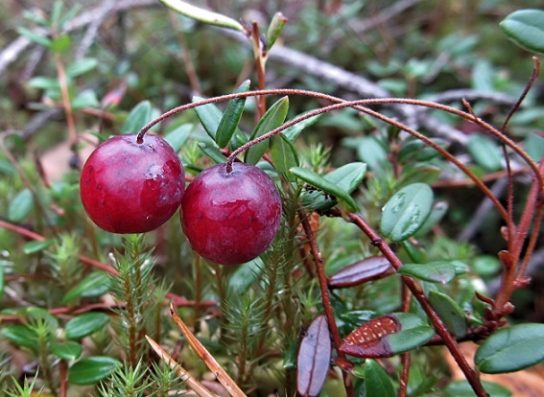 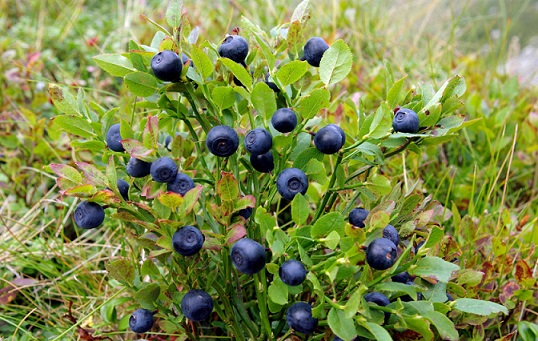 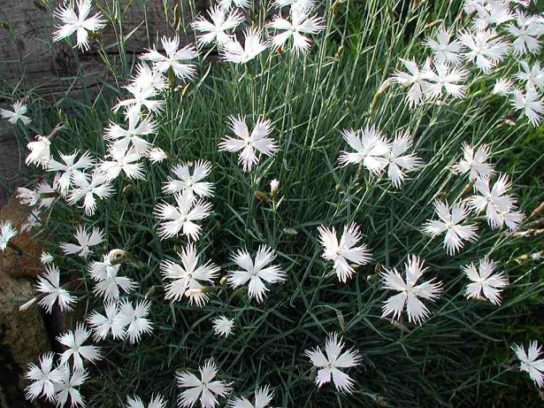 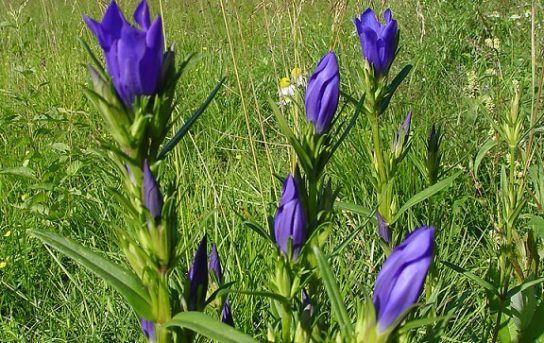 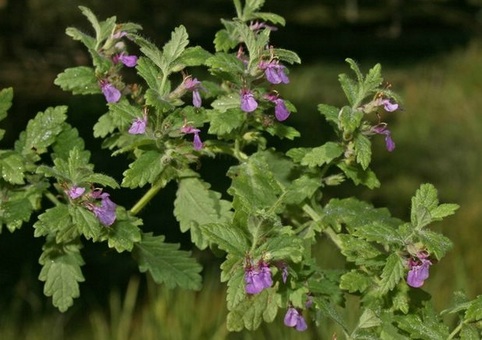 Грибы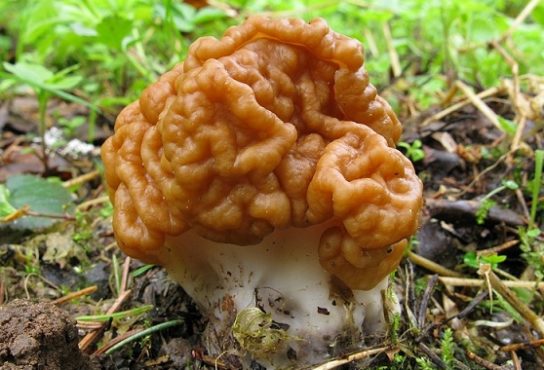 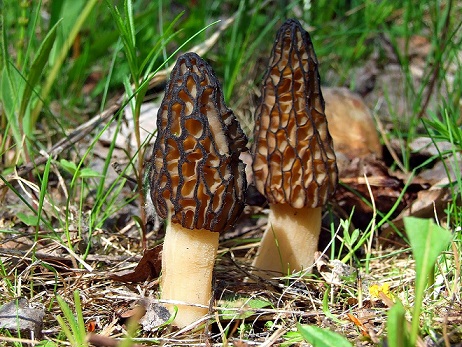 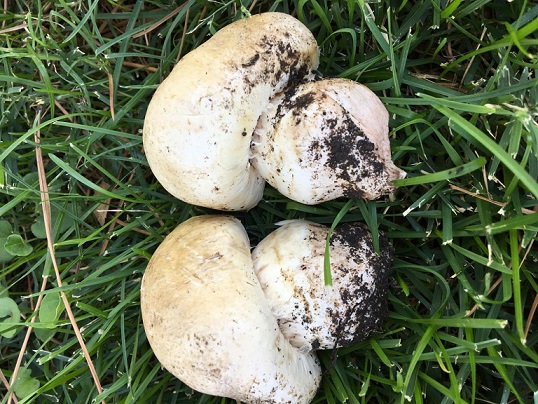 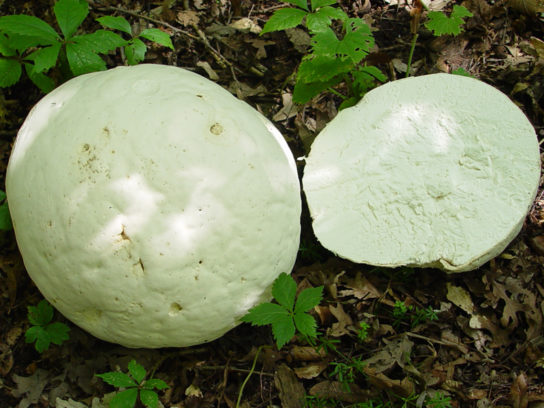 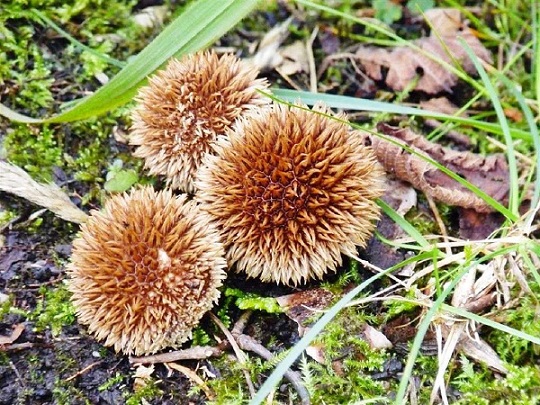 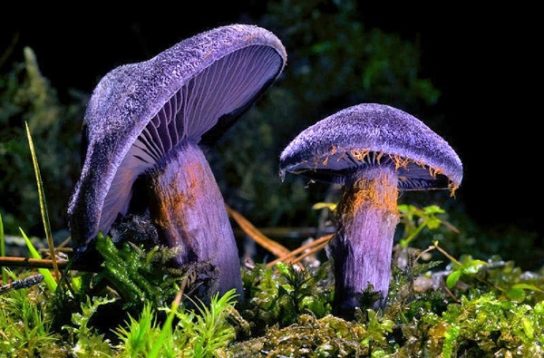 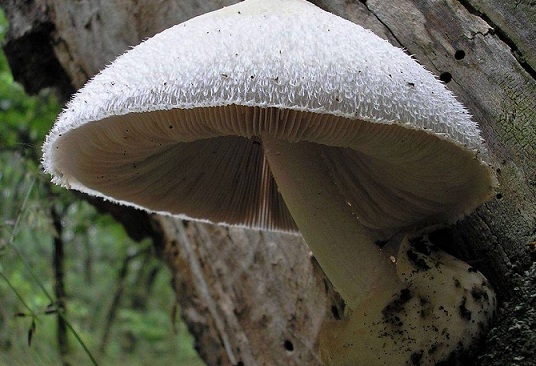 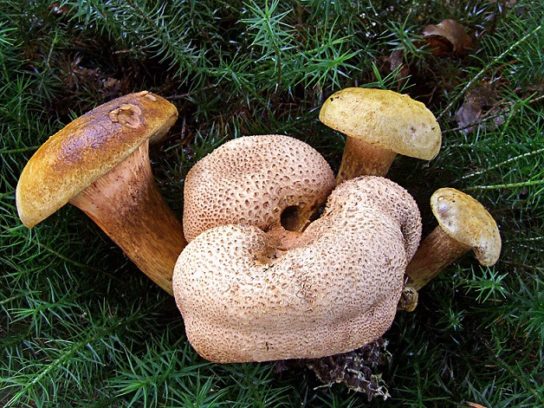 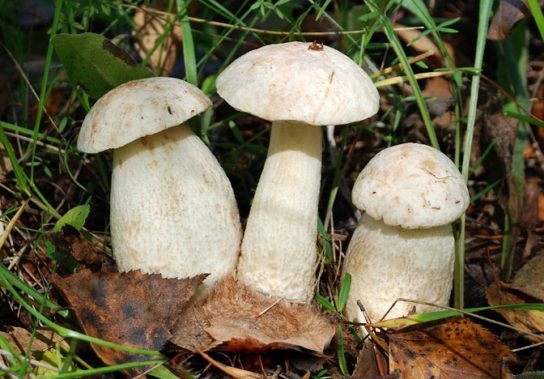 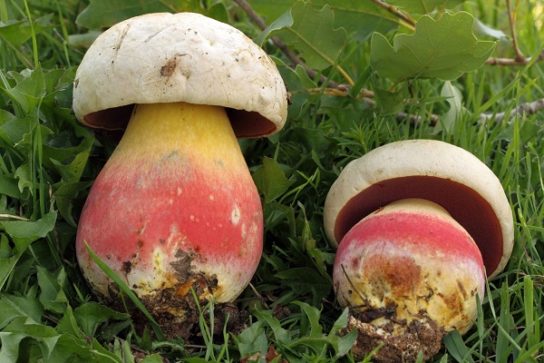 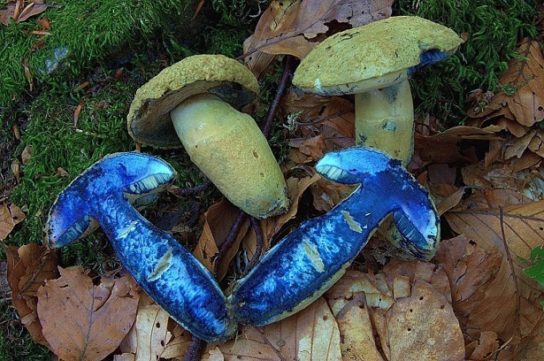 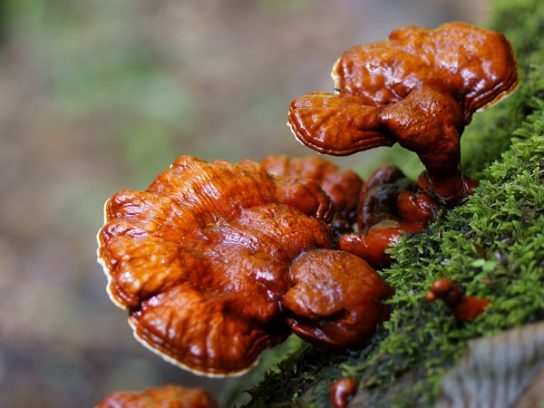 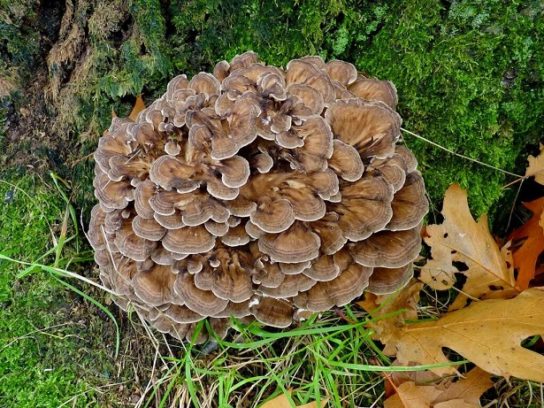 